Φύλλο Εργασίας 3Άσκηση 1 (30 λεπτά)Άνοιξε το αρχείο Calculate_test.sb ακλουθώντας τον σύνδεσμο : https://scratch.mit.edu/projects/74443276/Το παρακάτω ημιτελές πρόγραμμα ζητά από το πληκτρολόγιο δύο αριθμούς και την επιλογή μιας πράξης μεταξύ πρόσθεσης και αφαίρεσης. Το αποτέλεσμα είναι είτε το άθροισμα είτε η διαφορά, ανάλογα με την επιλογή της πράξης.Απαντήστε στις παρακάτω ερωτήσεις :Ποιές μεταβλητές χρησιμοποιεί το πρόγραμμα ;……………………………………………………………………………Ποια η συνθήκη στη σύνθετη δομή επιλογής ;……………………………………………………………………………Να συμπληρώσετε τα επτά κενά με μεταβλητές ή σταθερές τιμές στα συγκεκριμένα σημεία έτσι ώστε το πρόγραμμα να εκτελείται σωστά.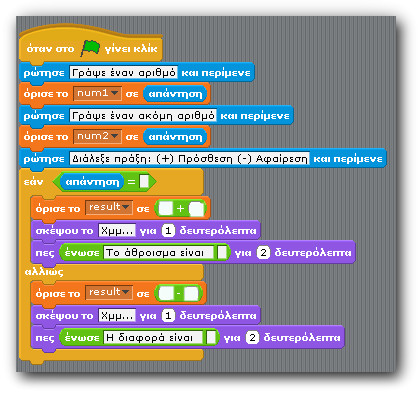 Συμπληρώστε τα κενά και εκτελέστε το πρόγραμμαΤι θα εμφανιστεί αν πληκτρολογήσετε οτιδήποτε άλλο εκτός του  + ή του - ; Εξηγήστε το αποτέλεσμα.………………………………………………………………………………………………………………………………………………………………………………………………………………………………………